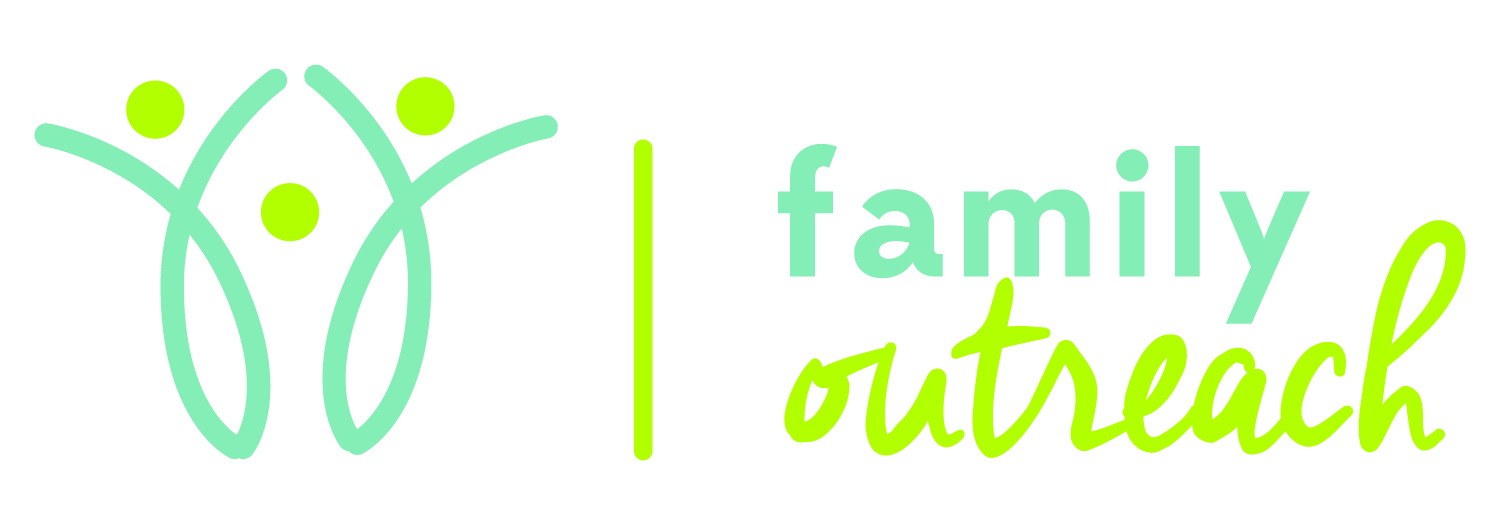 Please join Family Outreach 
for an open house to celebrate the
 Week of the Young Child.
April 18th 2018
9AM-3PM1315 East Main St. Bozeman MT 59715(406) 587-2477FREE developmental screenings for children ages 0-5Learn about how staff provide families with the resources, tools, and support they need for their childInformation on Early Intervention services in the CommunitySnacks provided